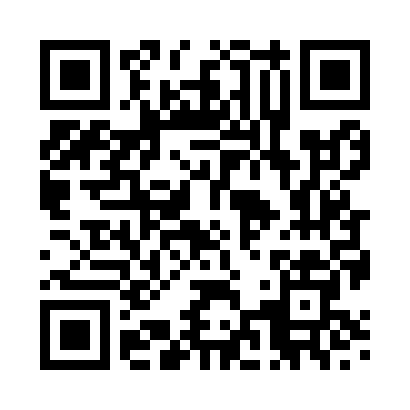 Prayer times for Allt Mor, UKWed 1 May 2024 - Fri 31 May 2024High Latitude Method: Angle Based RulePrayer Calculation Method: Islamic Society of North AmericaAsar Calculation Method: HanafiPrayer times provided by https://www.salahtimes.comDateDayFajrSunriseDhuhrAsrMaghribIsha1Wed3:205:271:136:279:0111:082Thu3:195:241:136:299:0311:093Fri3:185:221:136:309:0511:104Sat3:175:201:136:319:0711:115Sun3:165:181:136:329:1011:126Mon3:145:151:136:349:1211:137Tue3:135:131:136:359:1411:148Wed3:125:111:136:369:1611:159Thu3:115:091:136:379:1811:1610Fri3:105:071:136:389:2011:1711Sat3:095:051:136:399:2211:1812Sun3:085:021:136:419:2411:1913Mon3:075:001:136:429:2611:2014Tue3:064:581:136:439:2811:2115Wed3:054:561:136:449:3011:2216Thu3:044:551:136:459:3211:2317Fri3:034:531:136:469:3411:2418Sat3:024:511:136:479:3611:2419Sun3:014:491:136:489:3811:2520Mon3:004:471:136:499:3911:2621Tue2:594:461:136:509:4111:2722Wed2:594:441:136:519:4311:2823Thu2:584:421:136:529:4511:2924Fri2:574:411:136:539:4711:3025Sat2:564:391:136:549:4811:3126Sun2:564:381:136:559:5011:3227Mon2:554:361:146:569:5211:3328Tue2:544:351:146:579:5311:3429Wed2:544:341:146:589:5511:3430Thu2:534:321:146:599:5611:3531Fri2:534:311:146:599:5811:36